Nastavna tema:  Trčanje sa zadacimaPostavite 3 oznake, svaka na razmaku od druge oko 2 metra. Kao oznake mogu poslužit čunjevi, prazne plastične boce ili stolice.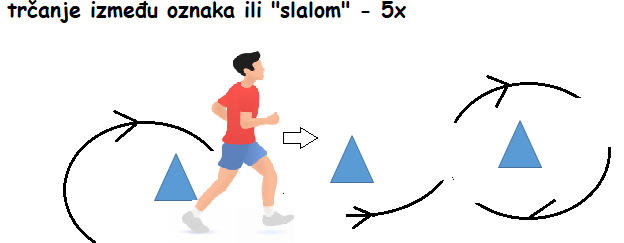 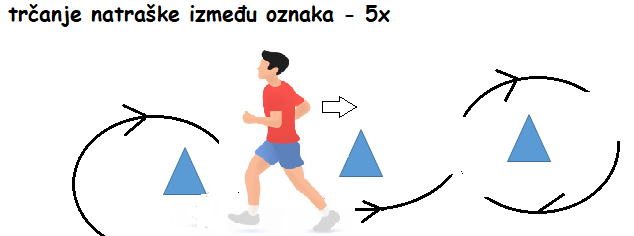 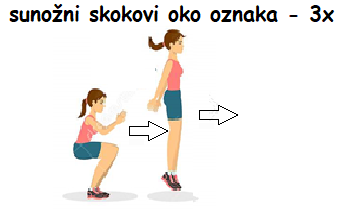 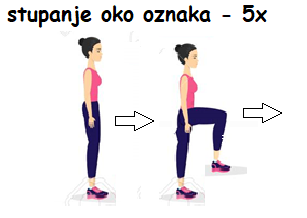 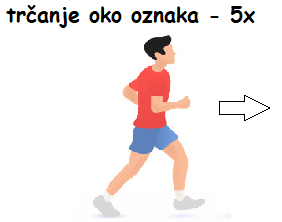 nastavna tema:  joga za istezanje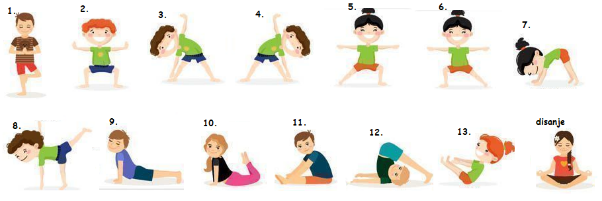 